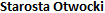 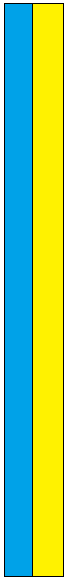 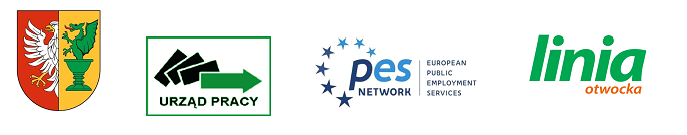 Powiatowy Urząd Pracy w Otwockuzaprasza naEUROPEJSKIE DNI PRACODAWCÓW 2022w dniach 17-18 maja 2022 r. w godz. 10:00-13:00w Powiatowym Młodzieżowym Domu Kultury w Otwocku                                               ul. Poniatowskiego 10wydarzenie pod honorowym patronatem Starosty Otwockiego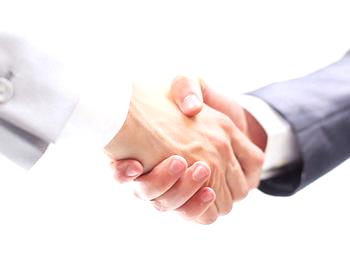 Celem wydarzenia jest zapoznanie pracodawców ze zmianami przepisów w zakresie zatrudniania cudzoziemców, a w szczególności obywatelii Ukrainy.Do Państwa dyspozycji będą przedstawiciele:Powiatowego Urzędu Pracy w OtwockuPaństwowej Inspekcji PracyStraży GranicznejUrzędu Skarbowego w OtwockuZakładu Ubezpieczeń Społecznych – Inspektorat w OtwockuWięcej informacji można uzyskać w siedzibie Urzędu Pracy w Otwocku pokój nr 6 lub pod nr tel. 22 788 28 20.              